ПИСКУН НИКОЛАЙ ЛЕОНИДОВИЧ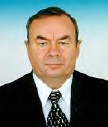 Пискун Николай Леонидович родился 10 мая 1944 г. в городе Изяславе Хмельницкой области в рабочей семье. Учился в Житомирском автодорожном техникуме. В 1972 году окончил Хмельницкий технологический институт бытового обслуживания по специальности «инженер-механик». Работал главным инженером комбината бытового обслуживания (1972–1977), начальником областной лаборатории госнадзора за стандартами и измерительной техникой город Новоград-Волынский Житомирской области (1977–1979). Затем работал директором Таймырского бытового комбината (1979–1985), заместителем председателя окрсовета, председателем окрплана Таймырского автономного округа (1985–1990). Первый заместитель главы администрации Таймырского (Долгано-Ненецкого) автономного округа (1991–1996). В 1992 г. прошел курсовую подготовку в Академии управления при Правительстве Российской Федерации. С 1996 г. - депутат Государственной Думы Федерального собрания РФ. В декабре 1999 года был избран депутатом Государственной Думы ФС РФ третьего созыва по Таймырскому одномандатному избирательному округу № 219 (Таймырский Долгано-Ненецкий автономный округ). В составе рабочей группы депутатов принимал участие в разработке законов, регулирующих экономическое развитие Севера России, а также социальную защиту граждан, проживающих в районах Крайнего Севера. Член Петровской академии наук и искусств. В 2003 году ему присвоено звание «Почетный гражданин Таймыра».